81. Партионный учет: ПроверитьКорректностьОстатковВРегистреСебестоимостьТоваровПослеРасчетаНачало этапа: 06.08.2020 20:11:41, длительность: 21,618 сек. (0,88%)При выполнении этапа расчета обнаружены ошибки (55 шт.) !    1. Обнаружены ненулевые остатки по суммам при нулевом остатке по количеству в регистре себестоимости по организации "ТК МАШ ООО" на конец периода Июль 2020:       Раздел учета: "Собственные товары в пути (от поставщиков)"; Аналитика номенклатуры: "DIN 912 12.9 Винт с цилиндрической головкой M 18 x 80 PU=S (25 шт.) Европа; Reyher (товары в пути)"; Вид запасов: "Собственный товар в пути; Организация: ТК МАШ ООО"; Вид деятельности НДС: "Продажа облагается НДС"; Полная стоимость: "66,26"; Полная стоимость без НДС: "17,91"; Полная стоимость (регл.): "17,91"    2. Обнаружены разные знаки у остатков по суммам и остатка по количеству в регистре себестоимости по организации "ФАСТЕНЕРС ГРУПП РУС ООО" на конец периода Июль 2020:       Раздел учета: "Товары на складах"; Аналитика номенклатуры: "DIN 975 10.9 Шпилька резьбовая M 16 x 1000 PU=S (1 шт.); Кудрово"; Вид запасов: "Собственный товар; Организация: ФАСТЕНЕРС ГРУПП РУС ООО"; Партия: "Внутренняя накладная 2 от 13.11.2018 21:20:53"; Аналитика учета партий: "Ставка НДС: 18%; Вид ценности: Товары"; Вид деятельности НДС: "Продажа облагается НДС"; Количество: "-2"; Полная стоимость: "104,03"; Полная стоимость без НДС: "88,16"; Полная стоимость (регл.): "88,16"    3. Обнаружены разные знаки у остатков по суммам и остатка по количеству в регистре себестоимости по организации "ФАСТЕНЕРС ГРУПП РУС ООО" на конец периода Июль 2020:       Раздел учета: "Товары на складах"; Аналитика номенклатуры: "DIN 975 10.9 Шпилька резьбовая M 16 x 1000 PU=S (1 шт.); Кудрово"; Вид запасов: "Собственный товар; Организация: ФАСТЕНЕРС ГРУПП РУС ООО"; Партия: "Приобретение товаров и услуг ФГ00-000005 от 26.11.2018 0:00:00"; Аналитика учета партий: "Поставщик: REYHER; Контрагент: F. REYHER NCHFG. GMBH & CO. ; Ставка НДС: Без НДС; Вид ценности: Товары"; Вид деятельности НДС: "Продажа облагается НДС"; Количество: "-1"; Полная стоимость: "159,7"; Полная стоимость без НДС: "135,93"; Полная стоимость (регл.): "135,93"    4. Обнаружены отрицательные остатки партий в регистре себестоимости по организации "ТК КРЕПСЕРВИС ООО" на конец периода Июль 2020:       Раздел учета: "Товары на складах"; Аналитика номенклатуры: "DIN 127В Шайба пружинная (гровер), цинк 20 КИТАЙ; Кудрово"; Вид запасов: "Собственный товар; Организация: ТК Крепсервис ООО"; Вид деятельности НДС: "Продажа облагается НДС"; Количество: "-1 614"    5. Обнаружены отрицательные остатки партий в регистре себестоимости по организации "ТК КРЕПСЕРВИС ООО" на конец периода Июль 2020:       Раздел учета: "Товары на складах"; Аналитика номенклатуры: "DIN 94 Шплинт прямой, цинк 6,3 x 63 КИТАЙ; Кудрово"; Вид запасов: "Собственный товар; Организация: ТК Крепсервис ООО"; Вид деятельности НДС: "Продажа облагается НДС"; Количество: "-150"    6. Обнаружены отрицательные остатки партий в регистре себестоимости по организации "ТК КРЕПСЕРВИС ООО" на конец периода Июль 2020:       Раздел учета: "Товары на складах"; Аналитика номенклатуры: "DIN 94 Шплинт прямой, цинк 5 x 40 КИТАЙ; Кудрово"; Вид запасов: "Собственный товар; Организация: ТК Крепсервис ООО"; Вид деятельности НДС: "Продажа облагается НДС"; Количество: "-300"    7. Обнаружены отрицательные остатки партий в регистре себестоимости по организации "ТК КРЕПСЕРВИС ООО" на конец периода Июль 2020:       Раздел учета: "Товары на складах"; Аналитика номенклатуры: "DIN 94 Шплинт прямой, цинк 5 x 50 КИТАЙ; Кудрово"; Вид запасов: "Собственный товар; Организация: ТК Крепсервис ООО"; Вид деятельности НДС: "Продажа облагается НДС"; Количество: "-300"    8. Обнаружены отрицательные остатки партий в регистре себестоимости по организации "ТК КРЕПСЕРВИС ООО" на конец периода Июль 2020:       Раздел учета: "Товары на складах"; Аналитика номенклатуры: "DIN 94 Шплинт прямой, цинк 3,2 x 40 КИТАЙ; Кудрово"; Вид запасов: "Собственный товар; Организация: ТК Крепсервис ООО"; Вид деятельности НДС: "Продажа облагается НДС"; Количество: "-600"    9. Обнаружены отрицательные остатки партий в регистре себестоимости по организации "ТК КРЕПСЕРВИС ООО" на конец периода Июль 2020:       Раздел учета: "Товары на складах"; Аналитика номенклатуры: "DIN 471 Кольцо стопорное наружное для вала 25 x 1,2 Россия; Кудрово"; Вид запасов: "Собственный товар; Организация: ТК Крепсервис ООО"; Вид деятельности НДС: "Продажа облагается НДС"; Количество: "-200"    10. Обнаружены отрицательные остатки партий в регистре себестоимости по организации "ТК КРЕПСЕРВИС ООО" на конец периода Июль 2020:        Раздел учета: "Товары на складах"; Аналитика номенклатуры: "DIN 471 Кольцо стопорное наружное для вала 16 x 1 Россия; Кудрово"; Вид запасов: "Собственный товар; Организация: ТК Крепсервис ООО"; Вид деятельности НДС: "Продажа облагается НДС"; Количество: "-400"    11. Обнаружены отрицательные остатки партий в регистре себестоимости по организации "ТК КРЕПСЕРВИС ООО" на конец периода Июль 2020:        Раздел учета: "Товары на складах"; Аналитика номенклатуры: "DIN 471 Кольцо стопорное наружное для вала 20 x 1,2 Россия; Кудрово"; Вид запасов: "Собственный товар; Организация: ТК Крепсервис ООО"; Вид деятельности НДС: "Продажа облагается НДС"; Количество: "-400"    12. Обнаружены отрицательные остатки партий в регистре себестоимости по организации "ТК КРЕПСЕРВИС ООО" на конец периода Июль 2020:        Раздел учета: "Товары на складах"; Аналитика номенклатуры: "DIN 471 Кольцо стопорное наружное для вала 9 x 1 Россия; Кудрово"; Вид запасов: "Собственный товар; Организация: ТК Крепсервис ООО"; Вид деятельности НДС: "Продажа облагается НДС"; Количество: "-800"    13. Обнаружены отрицательные остатки партий в регистре себестоимости по организации "ТК КРЕПСЕРВИС ООО" на конец периода Июль 2020:        Раздел учета: "Товары на складах"; Аналитика номенклатуры: "DIN 471 Кольцо стопорное наружное для вала 35 x 1,5 Россия; Кудрово"; Вид запасов: "Собственный товар; Организация: ТК Крепсервис ООО"; Вид деятельности НДС: "Продажа облагается НДС"; Количество: "-200"    14. Обнаружены отрицательные остатки партий в регистре себестоимости по организации "ТК КРЕПСЕРВИС ООО" на конец периода Июль 2020:        Раздел учета: "Товары на складах"; Аналитика номенклатуры: "DIN 471 Кольцо стопорное наружное для вала 10 x 1 Россия; Кудрово"; Вид запасов: "Собственный товар; Организация: ТК Крепсервис ООО"; Вид деятельности НДС: "Продажа облагается НДС"; Количество: "-800"    15. Обнаружены отрицательные остатки партий в регистре себестоимости по организации "ТК КРЕПСЕРВИС ООО" на конец периода Июль 2020:        Раздел учета: "Товары на складах"; Аналитика номенклатуры: "DIN 471 Кольцо стопорное наружное для вала 12 x 1 Россия; Кудрово"; Вид запасов: "Собственный товар; Организация: ТК Крепсервис ООО"; Вид деятельности НДС: "Продажа облагается НДС"; Количество: "-800"    16. Обнаружены отрицательные остатки партий в регистре себестоимости по организации "ТК КРЕПСЕРВИС ООО" на конец периода Июль 2020:        Раздел учета: "Товары на складах"; Аналитика номенклатуры: "DIN 471 Кольцо стопорное наружное для вала 14 x 1 Россия; Кудрово"; Вид запасов: "Собственный товар; Организация: ТК Крепсервис ООО"; Вид деятельности НДС: "Продажа облагается НДС"; Количество: "-400"    17. Обнаружены отрицательные остатки партий в регистре себестоимости по организации "ТК КРЕПСЕРВИС ООО" на конец периода Июль 2020:        Раздел учета: "Товары на складах"; Аналитика номенклатуры: "DIN 471 Кольцо стопорное наружное для вала 15 x 1 Россия; Кудрово"; Вид запасов: "Собственный товар; Организация: ТК Крепсервис ООО"; Вид деятельности НДС: "Продажа облагается НДС"; Количество: "-400"    18. Обнаружены отрицательные остатки партий в регистре себестоимости по организации "ТК КРЕПСЕРВИС ООО" на конец периода Июль 2020:        Раздел учета: "Товары на складах"; Аналитика номенклатуры: "DIN 471 Кольцо стопорное наружное для вала 17 x 1 Россия; Кудрово"; Вид запасов: "Собственный товар; Организация: ТК Крепсервис ООО"; Вид деятельности НДС: "Продажа облагается НДС"; Количество: "-400"    19. Обнаружены отрицательные остатки партий в регистре себестоимости по организации "ТК КРЕПСЕРВИС ООО" на конец периода Июль 2020:        Раздел учета: "Товары на складах"; Аналитика номенклатуры: "DIN 471 Кольцо стопорное наружное для вала 18 x 1,2 Россия; Кудрово"; Вид запасов: "Собственный товар; Организация: ТК Крепсервис ООО"; Вид деятельности НДС: "Продажа облагается НДС"; Количество: "-400"    20. Обнаружены отрицательные остатки партий в регистре себестоимости по организации "ТК КРЕПСЕРВИС ООО" на конец периода Июль 2020:        Раздел учета: "Товары на складах"; Аналитика номенклатуры: "DIN 471 Кольцо стопорное наружное для вала 22 x 1,2 Россия; Кудрово"; Вид запасов: "Собственный товар; Организация: ТК Крепсервис ООО"; Вид деятельности НДС: "Продажа облагается НДС"; Количество: "-200"    21. Обнаружены отрицательные остатки партий в регистре себестоимости по организации "ТК КРЕПСЕРВИС ООО" на конец периода Июль 2020:        Раздел учета: "Товары на складах"; Аналитика номенклатуры: "DIN 471 Кольцо стопорное наружное для вала 5 x 0,6 Россия; Кудрово"; Вид запасов: "Собственный товар; Организация: ТК Крепсервис ООО"; Вид деятельности НДС: "Продажа облагается НДС"; Количество: "-800"    22. Обнаружены отрицательные остатки партий в регистре себестоимости по организации "ТК КРЕПСЕРВИС ООО" на конец периода Июль 2020:        Раздел учета: "Товары на складах"; Аналитика номенклатуры: "DIN 471 Кольцо стопорное наружное для вала 6 x 0,7 Россия; Кудрово"; Вид запасов: "Собственный товар; Организация: ТК Крепсервис ООО"; Вид деятельности НДС: "Продажа облагается НДС"; Количество: "-800"    23. Обнаружены отрицательные остатки партий в регистре себестоимости по организации "ТК КРЕПСЕРВИС ООО" на конец периода Июль 2020:        Раздел учета: "Товары на складах"; Аналитика номенклатуры: "DIN 471 Кольцо стопорное наружное для вала 8 x 0,8 Россия; Кудрово"; Вид запасов: "Собственный товар; Организация: ТК Крепсервис ООО"; Вид деятельности НДС: "Продажа облагается НДС"; Количество: "-800"    24. Обнаружены отрицательные остатки партий в регистре себестоимости по организации "ТК КРЕПСЕРВИС ООО" на конец периода Июль 2020:        Раздел учета: "Товары на складах"; Аналитика номенклатуры: "DIN 472 Кольцо стопорное внутреннее для отверстия 10 x 1 Россия; Кудрово"; Вид запасов: "Собственный товар; Организация: ТК Крепсервис ООО"; Вид деятельности НДС: "Продажа облагается НДС"; Количество: "-800"    25. Обнаружены отрицательные остатки партий в регистре себестоимости по организации "ТК КРЕПСЕРВИС ООО" на конец периода Июль 2020:        Раздел учета: "Товары на складах"; Аналитика номенклатуры: "DIN 472 Кольцо стопорное внутреннее для отверстия 11 x 1 Россия; Кудрово"; Вид запасов: "Собственный товар; Организация: ТК Крепсервис ООО"; Вид деятельности НДС: "Продажа облагается НДС"; Количество: "-800"    26. Обнаружены отрицательные остатки партий в регистре себестоимости по организации "ТК КРЕПСЕРВИС ООО" на конец периода Июль 2020:        Раздел учета: "Товары на складах"; Аналитика номенклатуры: "DIN 472 Кольцо стопорное внутреннее для отверстия 12 x 1 Россия; Кудрово"; Вид запасов: "Собственный товар; Организация: ТК Крепсервис ООО"; Вид деятельности НДС: "Продажа облагается НДС"; Количество: "-800"    27. Обнаружены отрицательные остатки партий в регистре себестоимости по организации "ТК КРЕПСЕРВИС ООО" на конец периода Июль 2020:        Раздел учета: "Товары на складах"; Аналитика номенклатуры: "DIN 472 Кольцо стопорное внутреннее для отверстия 13 x 1 Россия; Кудрово"; Вид запасов: "Собственный товар; Организация: ТК Крепсервис ООО"; Вид деятельности НДС: "Продажа облагается НДС"; Количество: "-800"    28. Обнаружены отрицательные остатки партий в регистре себестоимости по организации "ТК КРЕПСЕРВИС ООО" на конец периода Июль 2020:        Раздел учета: "Товары на складах"; Аналитика номенклатуры: "DIN 472 Кольцо стопорное внутреннее для отверстия 14 x 1 Россия; Кудрово"; Вид запасов: "Собственный товар; Организация: ТК Крепсервис ООО"; Вид деятельности НДС: "Продажа облагается НДС"; Количество: "-400"    29. Обнаружены отрицательные остатки партий в регистре себестоимости по организации "ТК КРЕПСЕРВИС ООО" на конец периода Июль 2020:        Раздел учета: "Товары на складах"; Аналитика номенклатуры: "DIN 472 Кольцо стопорное внутреннее для отверстия 15 x 1 Россия; Кудрово"; Вид запасов: "Собственный товар; Организация: ТК Крепсервис ООО"; Вид деятельности НДС: "Продажа облагается НДС"; Количество: "-400"    30. Обнаружены отрицательные остатки партий в регистре себестоимости по организации "ТК КРЕПСЕРВИС ООО" на конец периода Июль 2020:        Раздел учета: "Товары на складах"; Аналитика номенклатуры: "DIN 472 Кольцо стопорное внутреннее для отверстия 16 x 1 Россия; Кудрово"; Вид запасов: "Собственный товар; Организация: ТК Крепсервис ООО"; Вид деятельности НДС: "Продажа облагается НДС"; Количество: "-400"    31. Обнаружены отрицательные остатки партий в регистре себестоимости по организации "ТК КРЕПСЕРВИС ООО" на конец периода Июль 2020:        Раздел учета: "Товары на складах"; Аналитика номенклатуры: "DIN 472 Кольцо стопорное внутреннее для отверстия 17 x 1 Россия; Кудрово"; Вид запасов: "Собственный товар; Организация: ТК Крепсервис ООО"; Вид деятельности НДС: "Продажа облагается НДС"; Количество: "-400"    32. Обнаружены отрицательные остатки партий в регистре себестоимости по организации "ТК КРЕПСЕРВИС ООО" на конец периода Июль 2020:        Раздел учета: "Товары на складах"; Аналитика номенклатуры: "DIN 472 Кольцо стопорное внутреннее для отверстия 18 x 1 Россия; Кудрово"; Вид запасов: "Собственный товар; Организация: ТК Крепсервис ООО"; Вид деятельности НДС: "Продажа облагается НДС"; Количество: "-400"    33. Обнаружены отрицательные остатки партий в регистре себестоимости по организации "ТК КРЕПСЕРВИС ООО" на конец периода Июль 2020:        Раздел учета: "Товары на складах"; Аналитика номенклатуры: "DIN 472 Кольцо стопорное внутреннее для отверстия 19 x 1 Россия; Кудрово"; Вид запасов: "Собственный товар; Организация: ТК Крепсервис ООО"; Вид деятельности НДС: "Продажа облагается НДС"; Количество: "-400"    34. Обнаружены отрицательные остатки партий в регистре себестоимости по организации "ТК КРЕПСЕРВИС ООО" на конец периода Июль 2020:        Раздел учета: "Товары на складах"; Аналитика номенклатуры: "DIN 472 Кольцо стопорное внутреннее для отверстия 20 x 1 Россия; Кудрово"; Вид запасов: "Собственный товар; Организация: ТК Крепсервис ООО"; Вид деятельности НДС: "Продажа облагается НДС"; Количество: "-200"    35. Обнаружены отрицательные остатки партий в регистре себестоимости по организации "ТК КРЕПСЕРВИС ООО" на конец периода Июль 2020:        Раздел учета: "Товары на складах"; Аналитика номенклатуры: "DIN 472 Кольцо стопорное внутреннее для отверстия 22 x 1 Россия; Кудрово"; Вид запасов: "Собственный товар; Организация: ТК Крепсервис ООО"; Вид деятельности НДС: "Продажа облагается НДС"; Количество: "-200"    36. Обнаружены отрицательные остатки партий в регистре себестоимости по организации "ТК КРЕПСЕРВИС ООО" на конец периода Июль 2020:        Раздел учета: "Товары на складах"; Аналитика номенклатуры: "DIN 472 Кольцо стопорное внутреннее для отверстия 8 x 0,8 Россия; Кудрово"; Вид запасов: "Собственный товар; Организация: ТК Крепсервис ООО"; Вид деятельности НДС: "Продажа облагается НДС"; Количество: "-800"    37. Обнаружены отрицательные остатки партий в регистре себестоимости по организации "ТК КРЕПСЕРВИС ООО" на конец периода Июль 2020:        Раздел учета: "Товары на складах"; Аналитика номенклатуры: "DIN 472 Кольцо стопорное внутреннее для отверстия 9 x 0,8 Россия; Кудрово"; Вид запасов: "Собственный товар; Организация: ТК Крепсервис ООО"; Вид деятельности НДС: "Продажа облагается НДС"; Количество: "-800"    38. Обнаружены отрицательные остатки партий в регистре себестоимости по организации "ТК КРЕПСЕРВИС ООО" на конец периода Июль 2020:        Раздел учета: "Товары на складах"; Аналитика номенклатуры: "DIN 94 Шплинт прямой, цинк 2 x 25 Россия; Кудрово"; Вид запасов: "Собственный товар; Организация: ТК Крепсервис ООО"; Вид деятельности НДС: "Продажа облагается НДС"; Количество: "-1 500"    39. Обнаружены отрицательные остатки партий в регистре себестоимости по организации "ТК КРЕПСЕРВИС ООО" на конец периода Июль 2020:        Раздел учета: "Товары на складах"; Аналитика номенклатуры: "DIN 94 Шплинт прямой, цинк 2 x 40 Россия; Кудрово"; Вид запасов: "Собственный товар; Организация: ТК Крепсервис ООО"; Вид деятельности НДС: "Продажа облагается НДС"; Количество: "-1 500"    40. Обнаружены отрицательные остатки партий в регистре себестоимости по организации "ТК КРЕПСЕРВИС ООО" на конец периода Июль 2020:        Раздел учета: "Товары на складах"; Аналитика номенклатуры: "DIN 94 Шплинт прямой, цинк 2,5 x 40 Россия; Кудрово"; Вид запасов: "Собственный товар; Организация: ТК Крепсервис ООО"; Вид деятельности НДС: "Продажа облагается НДС"; Количество: "-900"    41. Обнаружены отрицательные остатки партий в регистре себестоимости по организации "ТК КРЕПСЕРВИС ООО" на конец периода Июль 2020:        Раздел учета: "Товары на складах"; Аналитика номенклатуры: "DIN 94 Шплинт прямой, цинк 3,2 x 63 Россия; Кудрово"; Вид запасов: "Собственный товар; Организация: ТК Крепсервис ООО"; Вид деятельности НДС: "Продажа облагается НДС"; Количество: "-600"    42. Обнаружены отрицательные остатки партий в регистре себестоимости по организации "ТК КРЕПСЕРВИС ООО" на конец периода Июль 2020:        Раздел учета: "Товары на складах"; Аналитика номенклатуры: "DIN 94 Шплинт прямой, цинк 1,6 x 20 Россия; Кудрово"; Вид запасов: "Собственный товар; Организация: ТК Крепсервис ООО"; Вид деятельности НДС: "Продажа облагается НДС"; Количество: "-3 000"    43. Обнаружены отрицательные остатки партий в регистре себестоимости по организации "ТК КРЕПСЕРВИС ООО" на конец периода Июль 2020:        Раздел учета: "Товары на складах"; Аналитика номенклатуры: "DIN 471 Кольцо стопорное наружное для вала 24 x 1,2 Россия; Кудрово"; Вид запасов: "Собственный товар; Организация: ТК Крепсервис ООО"; Вид деятельности НДС: "Продажа облагается НДС"; Количество: "-200"    44. Обнаружены отрицательные остатки партий в регистре себестоимости по организации "ТК КРЕПСЕРВИС ООО" на конец периода Июль 2020:        Раздел учета: "Товары на складах"; Аналитика номенклатуры: "DIN 471 Кольцо стопорное наружное для вала 28 x 1,5 Россия; Кудрово"; Вид запасов: "Собственный товар; Организация: ТК Крепсервис ООО"; Вид деятельности НДС: "Продажа облагается НДС"; Количество: "-200"    45. Обнаружены отрицательные остатки партий в регистре себестоимости по организации "ТК КРЕПСЕРВИС ООО" на конец периода Июль 2020:        Раздел учета: "Товары на складах"; Аналитика номенклатуры: "DIN 471 Кольцо стопорное наружное для вала 30 x 1,5 Россия; Кудрово"; Вид запасов: "Собственный товар; Организация: ТК Крепсервис ООО"; Вид деятельности НДС: "Продажа облагается НДС"; Количество: "-200"    46. Обнаружены отрицательные остатки партий в регистре себестоимости по организации "ТК КРЕПСЕРВИС ООО" на конец периода Июль 2020:        Раздел учета: "Товары на складах"; Аналитика номенклатуры: "DIN 472 Кольцо стопорное внутреннее для отверстия 24 x 1,2 Россия; Кудрово"; Вид запасов: "Собственный товар; Организация: ТК Крепсервис ООО"; Вид деятельности НДС: "Продажа облагается НДС"; Количество: "-200"    47. Обнаружены отрицательные остатки партий в регистре себестоимости по организации "ТК КРЕПСЕРВИС ООО" на конец периода Июль 2020:        Раздел учета: "Товары на складах"; Аналитика номенклатуры: "DIN 472 Кольцо стопорное внутреннее для отверстия 26 x 1,2 Россия; Кудрово"; Вид запасов: "Собственный товар; Организация: ТК Крепсервис ООО"; Вид деятельности НДС: "Продажа облагается НДС"; Количество: "-200"    48. Обнаружены отрицательные остатки партий в регистре себестоимости по организации "ТК КРЕПСЕРВИС ООО" на конец периода Июль 2020:        Раздел учета: "Товары на складах"; Аналитика номенклатуры: "DIN 472 Кольцо стопорное внутреннее для отверстия 28 x 1,2 Россия; Кудрово"; Вид запасов: "Собственный товар; Организация: ТК Крепсервис ООО"; Вид деятельности НДС: "Продажа облагается НДС"; Количество: "-200"    49. Обнаружены отрицательные остатки партий в регистре себестоимости по организации "ТК КРЕПСЕРВИС ООО" на конец периода Июль 2020:        Раздел учета: "Товары на складах"; Аналитика номенклатуры: "DIN 472 Кольцо стопорное внутреннее для отверстия 30 x 1,2 Россия; Кудрово"; Вид запасов: "Собственный товар; Организация: ТК Крепсервис ООО"; Вид деятельности НДС: "Продажа облагается НДС"; Количество: "-200"    50. Обнаружены отрицательные остатки партий в регистре себестоимости по организации "ТК Метизы ООО" на конец периода Июль 2020:        Раздел учета: "Товары на складах"; Аналитика номенклатуры: "DIN 933 8.8 Болт с шестигранной головкой полная резьба, цинк M 10 x 25 КИТАЙ; Кудрово"; Вид запасов: "Собственный товар; Организация: ТК Метизы ООО"; Вид деятельности НДС: "Продажа облагается НДС"; Количество: "-205"    51. Обнаружены отрицательные остатки партий в регистре себестоимости по организации "ТК Метизы ООО" на конец периода Июль 2020:        Раздел учета: "Товары на складах"; Аналитика номенклатуры: "DIN 933 8.8 Болт с шестигранной головкой полная резьба, цинк M 20 x 70 Китай; Кудрово"; Вид запасов: "Собственный товар; Организация: ТК Метизы ООО"; Вид деятельности НДС: "Продажа облагается НДС"; Количество: "-55"    52. Обнаружены отрицательные остатки партий в регистре себестоимости по организации "ТК Метизы ООО" на конец периода Июль 2020:        Раздел учета: "Товары на складах"; Аналитика номенклатуры: "DIN 933 8.8 Болт с шестигранной головкой полная резьба, цинк M 20 x 70 Россия; СММ, МТУТ-1104, 20.07"; Вид запасов: "Собственный товар; Организация: ТК Метизы ООО"; Вид деятельности НДС: "Продажа облагается НДС"; Количество: "-62"    53. Обнаружены отрицательные остатки партий в регистре себестоимости по организации "ТК Метизы ООО" на конец периода Июль 2020:        Раздел учета: "Товары на складах"; Аналитика номенклатуры: "DIN 933 8.8 Болт с шестигранной головкой полная резьба, цинк M 20 x 70 Россия; СММ, МТУТ-1107, 20.07"; Вид запасов: "Собственный товар; Организация: ТК Метизы ООО"; Вид деятельности НДС: "Продажа облагается НДС"; Количество: "-140"    54. Обнаружены отрицательные остатки партий в регистре себестоимости по организации "ТК Метизы ООО" на конец периода Июль 2020:        Раздел учета: "Товары на складах"; Аналитика номенклатуры: "DIN 933 8.8 Болт с шестигранной головкой полная резьба, цинк M 20 x 70 Россия; СММ, МТУТ-1106, 20.07"; Вид запасов: "Собственный товар; Организация: ТК Метизы ООО"; Вид деятельности НДС: "Продажа облагается НДС"; Количество: "-140"    55. Обнаружены отрицательные остатки партий в регистре себестоимости по организации "ТК МАШ ООО" на конец периода Июль 2020:        Раздел учета: "Товары на складах"; Аналитика номенклатуры: "DIN 961 10.9 Болт с полной резьбой, мелкий шаг M 18 x1,5 x 35 PU=S (50 шт.) Европа; Кудрово"; Вид запасов: "Собственный товар; Организация: ТК МАШ ООО"; Вид деятельности НДС: "Продажа облагается НДС"; Количество: "-50"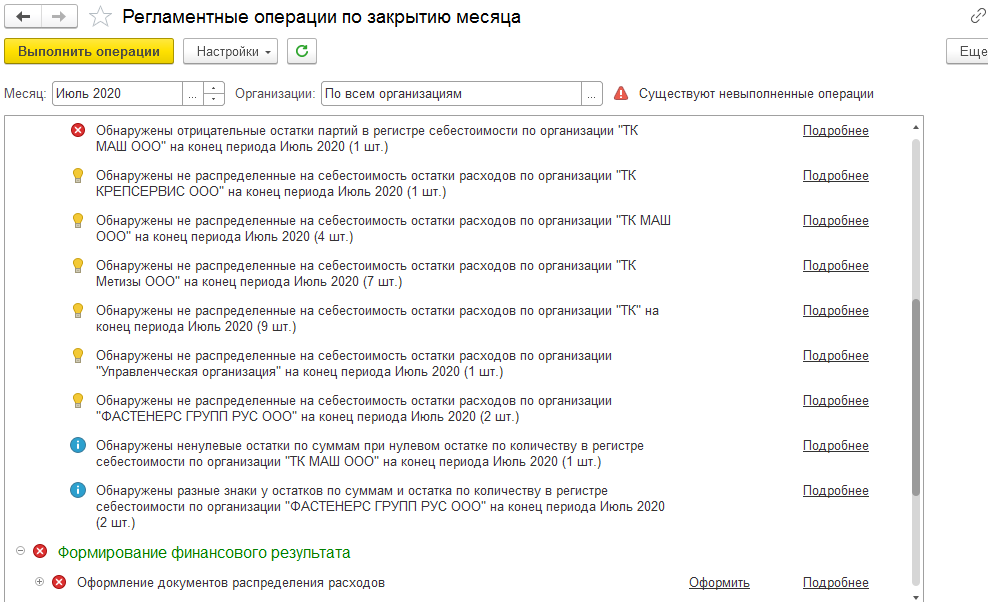 